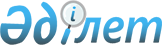 Об утверждении Правил формирования и учета целевых требований, целевых накоплений и выплат целевых накоплений, а также начисления целевых требованийПостановление Правительства Республики Казахстан от 18 января 2024 года № 16
      Примечание ИЗПИ!Введение в действие см. п. 2.
      В соответствии с пунктом 8 статьи 7-4 Закона Республики Казахстан "О правах ребенка в Республике Казахстан" Правительство Республики Казахстан ПОСТАНОВЛЯЕТ:
      1. Утвердить прилагаемые Правила формирования и учета целевых требований, целевых накоплений и выплат целевых накоплений, а также начисления целевых требований. 
      2. Настоящее постановление вводится в действие по истечении десяти календарных дней после дня его первого официального опубликования и распространяется на правоотношения, возникшие с 1 января 2024 года. Правила формирования и учета целевых требований, целевых накоплений и выплат целевых накоплений, а также начисления целевых требований Глава 1. Общие положения
      1. Правила формирования и учета целевых требований, целевых накоплений и выплат целевых накоплений, а также начисления целевых требований (далее – Правила) разработаны в соответствии с пунктом 8 статьи 7-4 Закона Республики Казахстан "О правах ребенка в Республике Казахстан" (далее – Закон) и определяют порядок формирования и учета целевых требований и целевых накоплений, зачисления, выплат, возвратов выплат целевых накоплений и их использования.
      2. Для целей настоящих Правил используются следующие понятия:
      1) текущий год – год начисления целевых требований участникам целевых требований и осуществления выплат целевых накоплений;
      2) единый накопительный пенсионный фонд (далее – ЕНПФ) – юридическое лицо, осуществляющее ведение учета целевых активов и целевых требований, учет и зачисление целевых накоплений на целевые накопительные счета, выплаты целевых накоплений получателю целевых накоплений с целевого накопительного счета уполномоченному оператору, учет возвратов целевых накоплений;
      3) отчетный год – год, предшествующий текущему;
      4) глобальный кастодиан – кастодиан, осуществляющий свою деятельность в стране своего местонахождения, а также за ее пределами посредством использования локальных отделений, привлечения юридических лиц, входящих с таким кастодианом в группу компаний, или иных лиц в качестве суб-кастодианов;
      5) получатель целевых накоплений – гражданин Республики Казахстан, достигший восемнадцатилетнего возраста, имеющий право на получение целевых накоплений;
      6) целевые требования – обязательства Правительства Республики Казахстан перед гражданами Республики Казахстан, не достигшими восемнадцати лет, формируемые ежегодно за счет пятидесяти процентов от усредненного за восемнадцать лет, предшествующих отчетному году, инвестиционного дохода Национального фонда Республики Казахстан, и усредненного за восемнадцать лет, предшествующих отчетному году, инвестиционного дохода, ежегодно начисляемого на данную сумму;
      7) целевой накопительный счет – личный именной счет получателя целевых накоплений, открытый в ЕНПФ в соответствии с Законом и законодательством Республики Казахстан, на котором учитываются целевые накопления и с которого производятся выплаты целевых накоплений;
      8) участник целевых требований – гражданин Республики Казахстан, не достигший восемнадцати лет, имеющий право на целевые требования;
      9) усредненный инвестиционный доход – значение инвестиционного дохода, рассчитанного по формуле в соответствии с настоящими Правилами, на основе усредненной (средней геометрической) инвестиционной доходности за восемнадцать полных календарных лет, предшествующих отчетному году, которая образуется в результате управления Национальным Банком Республики Казахстан валютной частью активов Национального фонда Республики Казахстан (далее – Нацфонд) в соответствии с Правилами осуществления инвестиционных операций Национального фонда Республики Казахстан, утвержденными постановлением Правления Национального Банка Республики Казахстан от 25 июля 2006 года № 65 "Об утверждении Правил осуществления инвестиционных операций Национального фонда Республики Казахстан" (зарегистрирован в реестре государственной регистрации нормативных правовых актов № 4361);
      10) уполномоченные операторы – банки второго уровня, Национальный оператор почты, осуществляющие открытие и ведение банковских счетов для зачисления выплат целевых накоплений, перечисляемых ЕНПФ в целях улучшения жилищных условий и (или) оплаты образования.
      3. По достижении восемнадцати лет целевые требования обретают статус целевых накоплений, выраженных в виде денежного эквивалента в системе ЕНПФ.
      Новыми участниками целевых требований становятся дети, получившие гражданство Республики Казахстан до достижения ими восемнадцати лет согласно Закону Республики Казахстан "О гражданстве Республики Казахстан". Глава 2. Порядок формирования и учета целевых требований, целевых накоплений, а также начисления целевых требований
      4. Ежегодно расчет общей суммы целевых требований участников целевых требований, усредненного инвестиционного дохода осуществляется Национальным Банком Республики Казахстан (далее – НБ РК) в соответствии с настоящими Правилами.
      5. Ежегодный расчет усредненного инвестиционного дохода Нацфонда (далее – УИД) производится путем умножения среднегодовой (средней геометрической) доходности валютных активов Нацфонда за последние восемнадцать лет на среднемесячную (среднюю арифметическую) рыночную стоимость чистых валютных активов Нацфонда и осуществляется по следующей формуле:
      УИД= СД*НФсрмес, где:
      НФсрмес – среднемесячная (средняя арифметическая) рыночная стоимость чистых валютных активов Нацфонда за год, предшествующий отчетному, расчет которой определяется по формуле:
      НФсрмес = (НФ(чист1+…+НФчист12)/12, где:
      НФчист- рыночная стоимость валютных активов на конец каждого месяца года, предшествующего отчетному, за минусом начисленных обязательств, включающих сумму целевых требований, согласно данным глобального кастодиана;
      CД – ставка усредненного инвестиционного дохода, рассчитанная как среднегодовая (средняя геометрическая) доходность валютных активов Нацфонда за последние восемнадцать лет, предшествующих отчетному году, расчет которой определяется по формуле:
      СД = ((1+ГД1) *…* (1+ГД18))(1/18)-1, где:
      ГД – доходность валютных активов Нацфонда за отдельно взятый год.
      Под доходностью валютных активов Нацфонда за отдельно взятый год в рамках настоящих Правил понимается выраженная в процентах, взвешенная по времени доходность валютной части Нацфонда, рассчитанная на основе данных, предоставляемыx глобальным кастодианом по валютным активам, и отражаемая в годовом отчете о формировании и использовании Нацфонда, составляемом Правительством Республики Казахстан совместно с НБ РК в соответствии с Бюджетным кодексом Республики Казахстан (далее – Бюджетный кодекс).
      Таким образом, сумма целевых требований отчетного года рассчитывается по формуле: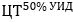 =50%*УИД


      Общая сумма целевых требований формируется путем суммирования целевых требований за отчетный год и общей суммы целевых требований за предыдущие периоды с учетом ставки усредненного инвестиционного дохода. При этом из общей суммы целевых требований за предыдущие периоды вычитаются ежегодные фактические выплаты получателям целевых накоплений.
      Таким образом, итоговая сумма целевых требований (ЦТитого) на конец отчетного года рассчитывается по следующей формуле:
      ЦТитого=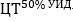  + (ЦТпред – СВ)*(1+СД), где:


      СВ – общая сумма выплат в течение отчетного года, определяемая согласно данным ЕНПФ;
      ЦТпред – сумма целевых требований по состоянию на конец года, предшествующего отчетному.
      Сумма целевых требований округляется с точностью до двух знаков после запятой.
      Пример расчета целевых требований с указанием фактически сложившейся суммы целевых требований по итогам управления Нацфондом за 2022 год указан в приложении 1 к настоящим Правилам.
      6. НБ РК ежегодно (1 октября) направляет ЕНПФ ежегодный отчет о результатах доверительного управления активами Нацфонда, содержащий информацию об общей сумме целевых требований, сумме целевых требований, начисленных за отчетный год, и ставке усредненного инвестиционного дохода, сумме инвестиционного дохода, начисленного на сумму целевых требований по состоянию на конец года, предшествующего отчетному, в сроки, аналогичные срокам представления отчета Правительству Республики Казахстан, установленные договором о доверительном управлении Нацфондом, одобренном постановлением Правительства Республики Казахстан от 18 мая 2001 года № 655 "О договоре о доверительном управлении Национальным фондом Республики Казахстан".
      7. До года достижения участниками целевых требований восемнадцати лет целевые требования инвестируются в финансовые инструменты в рамках инвестиционной деятельности по управлению Нацфондом.
      После зачисления денег на счет целевых активов ЕНПФ, открытый в НБ РК в долларах США (далее – счет целевых активов) согласно пункту 16 настоящих Правил, целевые накопления не инвестируются в финансовые инструменты и при наступлении условий, определенных настоящими Правилами, становятся доступными для изъятия получателями целевых накоплений или наследниками.
      8. ЕНПФ получает по участникам целевых требований из государственной базы данных "Физические лица" (далее – ГБД ФЛ) посредством интеграции информационных систем следующие сведения:
      1) о получении гражданства Республики Казахстан при рождении;
      2) о принятии гражданства Республики Казахстан после рождения с указанием даты приобретения гражданства Республики Казахстан;
      3) об утрате или выходе из гражданства Республики Казахстан с указанием даты утраты или выхода из гражданства Республики Казахстан в соответствии с Законом Республики Казахстан "О гражданстве Республики Казахстан";
      4) о смерти с указанием даты смерти либо даты вступления в законную силу решения суда об объявлении умершим.
      ЕНПФ самостоятельно формирует электронный список участников целевых требований в информационной системе ЕНПФ на основании полученных сведений из ГБД ФЛ.
      9. Общее количество участников целевых требований на конец отчетного 2023 года ЕНПФ определяется исходя из общего количества участников целевых требований на конец 2023 года, включенных в электронный список, за исключением лиц, умерших либо объявленных умершими согласно решениям судов, вступившим в законную силу до конца 2023 года.
      В последующие годы расчет общего количества участников целевых требований на конец отчетного года ЕНПФ осуществляется по следующей формуле:
      У = Упред+ РУ+ УГ– УУ– УУГ– УДС+ УРД - УОД, где:
      У – участники целевых требований на конец отчетного года (в том числе умершие либо объявленные умершими вступившим в законную силу решением суда в течение отчетного года);
      Упред – участники целевых требований на конец года, предшествующего отчетному (в том числе умершие либо объявленные умершими вступившим в законную силу решением суда в течение года, предшествующего отчетному);
      РУ – участники целевых требований, родившиеся в отчетном году;
      УГ– участники целевых требований, принявшие гражданство Республики Казахстан в отчетном году;
      УУ – участники целевых требований, умершие либо объявленные умершими вступившим в законную силу решением суда в течение года, предшествующего отчетному (за исключением умерших либо объявленных умершими вступившим в законную силу решением суда до конца 2023 года);
      УУГ – участники целевых требований, утратившие гражданство Республики Казахстан, вышедшие из гражданства Республики Казахстан в отчетном году;
      УДС – участники целевых требований, достигшие восемнадцати лет в отчетном году;
      УРД – ранее не учтенные дети, имеющие либо имевшие право быть участником целевых требований;
      УОД – ранее учтенные дети, не имевшие право быть участниками целевых требований.
      10. Ежегодно не позднее:
      1) пятнадцатого числа первого месяца, следующего за отчетным годом, ЕНПФ:
      формирует электронный список участников целевых требований в информационной системе ЕНПФ на основании полученных сведений из ГБД ФЛ в соответствии с пунктом 9 настоящих Правил по состоянию на конец отчетного года (31 декабря) с учетом изменений, поступивших ЕНПФ из ГБД ФЛ по состоянию на 00:00 часов по времени города Астаны пятнадцатого числа первого месяца текущего года;
      направляет электронный список участников целевых требований оператору информационно-коммуникационной инфраструктуры "электронное правительство" для проведения верификации;
      2) двух рабочих дней с даты получения от ЕНПФ электронного списка оператор информационно-коммуникационной инфраструктуры "электронное правительство" подтверждает корректность сформированного списка участников целевых требований по форме в соответствии с приложением 2 к настоящим Правилам.
      11. Расчет целевых требований на одного участника целевых требований к начислению в текущем году производится по следующей формуле: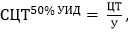 где:


      У – общее количество участников целевых требований на конец отчетного года, рассчитанное согласно пункту 9 настоящих Правил;
      ЦТ – сумма целевых требований за отчетный год с учетом корректировки на суммы целевых требований участников целевых требований:
      утративших гражданство Республики Казахстан, вышедших из гражданства Республики Казахстан в отчетном году;
      ранее не учтенных, имеющих либо имевших право быть участником целевых требований;
      ранее учтенных, не имевших право быть участниками целевых требований;
      а также на величины остатков после округления СЦТИД за отчетный год и СЦТ50%УИД за календарный год, предшествовавший отчетному году.
      Значение ЦТ рассчитывается по формуле: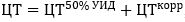 , где


      ЦТ50%УИД – сумма целевых требований за отчетный год, расчет которой осуществляется согласно пункту 5 настоящих Правил;
      ЦТкорр – сумма корректировки, которая отражается в системе ЕНПФ и подлежит распределению между участниками целевых требований в году, следующем за текущим. Значение ЦТкорррассчитывается по следующей формуле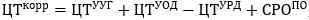 , где


      ЦТУУГ – общая сумма целевых требований участников целевых требований, выбывших по причине утраты гражданства Республики Казахстан, выхода из гражданства Республики Казахстан в течение отчетного года, рассчитываемая по данным участникам целевых требований по формуле: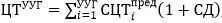 , где


      ЦТУОД – общая сумма целевых требований участников целевых требований, включенных в электронный список календарного года, предшествовавшего отчетному, как не имеющих право быть участниками целевых требований, рассчитываемая по данным участникам целевых требований по формуле: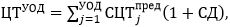 где


      ЦТУРД – общая сумма целевых требований участников целевых требований, отсутствовавших в электронном списке календарного года, предшествовавшего отчетному, рассчитываемая по данным участникам целевых требований по формуле: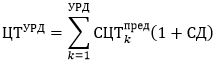 
      Для каждого участника целевых требований, отсутствовавшего в электронном списке календарного года, предшествовавшего отчетному, определяется календарный год, в котором данный участник целевых требований учитывается как участник целевых требований (далее – год вступления). Значение 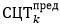  для данного участника целевых требований принимается равным значению 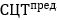  участников целевых требований, учтенных как участники целевых требований в указанный год вступления.


      Для участников целевых требований, умерших либо объявленных умершими вступившим в законную силу решением суда до начала года, предшествовавшего отчетному, либо достигших восемнадцати лет до начала отчетного года, определяются год вступления, а также календарный год, в котором данный участник целевых требований прекращает быть участником целевых требований (далее – год выбытия). Величина целевых требований для такого участника целевых требований принимается равной значению целевых требований в год выбытия для участников целевых требований, учтенных как участники целевых требований в год вступления.
      СРОПО – совокупный размер остатков после округления суммы целевых требований отчетного года на одного участника целевых требований (СЦТ50%УИД) и суммы инвестиционного дохода, начисленного на сумму целевых требований на одного участника целевых требований на конец года, предшествовавшего отчетному (СЦТпред *ГД), по всем участникам целевых требований.
      12. Сумма целевых требований на одного участника целевых требований по состоянию на конец отчетного года рассчитывается по следующей формуле: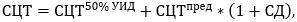 где


      СЦТПРЕД – сумма целевых требований на участника целевых требований на конец года, предшествовавшего отчетному;
      СЦТпред округляется с точностью до двух знаков после запятой с применением метода отсечения. Величины остатков после округления суммируются для вычисления совокупного размера остатков для всех участников целевых требований (СРОПО);
      СД – среднегодовая (средняя геометрическая) доходность валютных активов Нацфонда за восемнадцать лет, рассчитываемая в соответствии с пунктом 5 настоящих Правил.
      13. Контроль за порядком ведения ЕНПФ учета целевых требований, целевых накоплений и целевых активов осуществляется уполномоченным органом по регулированию, контролю и надзору финансового рынка и финансовых организаций.
      14. ЕНПФ на основании полученной информации от НБ РК согласно пункту 6 настоящих Правил и количества участников целевых требований, включенных в электронных список, сформированный в соответствии с пунктом 10 настоящих Правил, рассчитывает и вносит в информационную систему ЕНПФ данные на одного участника целевых требований:
      1) о сумме целевых требований за отчетный год;
      2) о сумме инвестиционного дохода, начисленного на сумму целевых требований по состоянию на конец года, предшествующего отчетному.
      15. Учет целевых требований, целевых накоплений и целевых активов ведется в долларах США.
      16. Целевые накопительные счета открываются в течение трех рабочих дней со дня поступления суммы целевых накоплений на счет целевых активов ЕНПФ согласно пункту 19 настоящих Правил:
      1) получателям целевых накоплений, достигшим и достигающим восемнадцати лет в текущем году (при этом право на получение целевых накоплений у получателя целевых накоплений возникает с даты зачисления сумм целевых накоплений на целевой накопительный счет, но не ранее даты достижения восемнадцати лет);
      2) умершим или объявленным умершими вступившим в законную силу решением суда участникам целевых требований;
      3) ранее не учтенным детям, имевшим право быть участником целевых требований или получателем целевых накоплений.
      В случаях возврата выплат целевых накоплений от уполномоченного оператора или по решению суда, вступившему в законную силу, целевые накопления зачисляются на целевой накопительный счет.
      17. ЕНПФ закрывает целевой накопительный счет получателя целевых накоплений по истечении одного месяца с даты исполнения обязательств ЕНПФ, установленных законодательством Республики Казахстан, а также в случае, предусмотренном в пункте 24 настоящих Правил.
      При обращении лиц, не учтенных при расчете общего количества участников целевых требований, но имеющих либо имевших право быть участниками целевых требований, целевые требования начисляются за пропущенный (пропущенные) период (периоды) в год, следующий за годом обращения.
      18. ЕНПФ в течение трех рабочих дней после исполнения пункта 14 настоящих Правил направляет в НБ РК заявку на перечисление целевых требований на счет целевых активов в сумме целевых накоплений по участникам целевых требований, достигшим/достигающим восемнадцати лет в текущем календарном году, умершим либо объявленным умершими вступившим в законную силу решением суда в отчетном году, а также ранее не учтенным детям, имеющим либо имевшим право быть участником целевых требований в течение предыдущих периодов или текущего года, участникам целевых требований или получателям целевых накоплений, уменьшенную на сумму целевых накоплений по лицам, утратившим гражданство Республики Казахстан вышедшим из гражданства Республики Казахстан в течение предыдущих периодов или текущего года по заявке на перечисление целевых требований согласно приложению 3 к настоящим Правилам.
      19. НБ РК в течение двух рабочих дней с даты получения заявки на перечисление целевых требований от ЕНПФ согласно пункту 18 настоящих Правил осуществляет перечисление денег на счет целевых активов.
      20. Невостребованные суммы целевых накоплений по истечении десяти лет после достижения получателем целевых накоплений восемнадцати лет при отсутствии обращения за выплатами целевых накоплений подлежат переводу на индивидуальный пенсионный счет для учета добровольных пенсионных взносов получателя целевых накоплений.
      Сумма целевых накоплений находится на индивидуальном пенсионном счете для учета добровольных пенсионных взносов до востребования этой суммы получателем целевых накоплений или его наследником (наследниками) в порядке, установленном законодательством Республики Казахстан.
      21. Невостребованные суммы целевых накоплений умерших либо объявленных умершими вступившим в законную силу решением суда участников целевых требований, получателей целевых накоплений учитываются на целевых накопительных счетах и не переводятся на индивидуальный пенсионный счет для учета добровольных пенсионных взносов и наследуются в порядке установленном гражданским законодательством Республики Казахстан.
      22. Перевод целевых накоплений ЕНПФ с целевых накопительных счетов на индивидуальные пенсионные счета для учета добровольных пенсионных взносов осуществляется в тенге после перевода денег со счета целевых активов на текущий счет пенсионных взносов в тенге ЕНПФ в НБ РК. На дату осуществления перевода целевых накоплений целевые накопления реконвертируются в тенге по официальному курсу валют, установленному НБ РК на день проведения перевода.
      23. ЕНПФ представляет в НБ РК отчетность в соответствии с постановлением правления НБ РК от 28 августа 2017 года № 167 "Об утверждении перечня, форм, сроков отчетности единого накопительного пенсионного фонда и Правил их представления" (зарегистрировано в реестре государственной регистрации нормативных правовых актов № 15683). Глава 3. Порядок выплат целевых накоплений
      24. При прекращении гражданства Республики Казахстан до или после достижения восемнадцати лет участник целевых требований или получатель целевых накоплений утрачивает право на получение выплаты целевых накоплений, при этом:
      1) целевые требования участника целевых требований, прекратившего гражданство Республики Казахстан, подлежат распределению между другими участниками целевых требований в соответствии с пунктом 11 настоящих Правил;
      2) целевые накопления получателя целевых накоплений в течение трех рабочих дней с даты получения сведений из ГБД ФЛ о прекращении гражданства Республики Казахстан получателя целевых накоплений списываются с целевого накопительного счета получателя целевых накоплений и учитываются как обязательства ЕНПФ перед получателями целевых накоплений следующего отчетного года. При этом целевой накопительный счет получателя целевых накоплений закрывается в соответствии с пунктом 17 настоящих Правил.
      25. При смерти либо объявлении умершим вступившим в законную силу решением суда участника целевых требований, получателя целевых накоплений целевые накопления выплачиваются наследнику (наследникам) участника целевых требований, получателя целевых накоплений при предоставлении в ЕНПФ документов, предусмотренных пунктом 35 настоящих Правил.
      При этом наследник (наследники) обращается (обращаются) в ЕНПФ за выплатой целевых накоплений после их зачисления на целевой накопительный счет умершего либо объявленного умершим вступившим в законную силу решением суда участника целевых требований, получателя целевых накоплений.
      26. Выплаты целевых накоплений уполномоченному оператору для улучшения жилищных условий и (или) оплаты образования, а также наследникам участника целевых требований и получателя целевых накоплений осуществляются в долларах США.
      27. Целевыми накоплениями на целевом накопительном счете можно воспользоваться неограниченное количество раз в пределах имеющихся целевых накоплений согласно целевому назначению, определенному Законом и законодательством Республики Казахстан, при условии достижения получателем целевых накоплений восемнадцатилетнего возраста и наличия гражданства Республики Казахстан.
      28. Для получения выплат целевых накоплений для улучшения жилищных условий и (или) оплаты образования получатель целевых накоплений либо его законный представитель (в случае недееспособности (ограниченной дееспособности) получателя целевых накоплений) обращается к уполномоченному оператору, у которого открывает банковский счет в долларах США на имя получателя целевых накоплений, и подает электронное заявление на выплату целевых накоплений (далее – заявление на выплату) посредством интернет-ресурса либо в мобильном приложении уполномоченного оператора с приложением документов, перечень которых определен уполномоченным оператором с учетом требований законодательства Республики Казахстан.
      29. Порядок информационного взаимодействия и обмена информацией уполномоченных операторов и ЕНПФ устанавливается соответствующим соглашением, заключенным между сторонами взаимодействия.
      30. Уполномоченный оператор в течение двух рабочих дней после рассмотрения и одобрения заявления на выплату и документов, поданных получателями целевых накоплений либо их законными представителями согласно пункту 28 настоящих Правил, направляет в ЕНПФ электронные уведомления о зарегистрированных уполномоченным оператором заявлениях на выплату.
      31. Уполномоченный оператор проводит работу по возврату выплат целевых накоплений в случаях, установленных пунктом 32 настоящих Правил, в соответствии с внутренними документами уполномоченного оператора.
      32. Возврат выплат целевых накоплений осуществляется получателем целевых накоплений в случаях:
      1) подачи получателем целевых накоплений либо его законным представителем уполномоченному оператору заявления на возврат в ЕНПФ всей суммы или части суммы выплат целевых накоплений, зачисленной на банковский счет получателя целевых накоплений, предназначенный для зачисления выплат целевых накоплений, полученных от ЕНПФ в целях улучшения жилищных условий и (или) оплаты образования получателя целевых накоплений;
      2) расторжения договора об образовательном накопительном вкладе или договора образовательного накопительного страхования, заключенного в рамках государственной образовательной накопительной системы, пополненного выплатами целевых накоплений;
      3) непредставления всех необходимых документов на улучшение жилищных условий и (или) оплаты образования получателем целевых накоплений;
      4) возврата выплат целевых накоплений от банков второго уровня или страховых организаций, или организаций образования, реализующих образовательные программы технического и профессионального, послесреднего, высшего и послевузовского (магистратуры) образования.
      В случае, указанном в подпункте 2) настоящего пункта, сумма выплат целевых накоплений подлежит возврату на банковский счет получателя, открытый у уполномоченного оператора в течение пяти рабочих дней.
      33. Уполномоченный оператор осуществляет возврат ЕНПФ суммы выплат целевых накоплений в случаях, указанных:
      1) в подпункте 1) пункта 32 настоящих Правил, в течение трех рабочих дней с даты получения заявления на возврат от получателя целевых накоплений;
      2) в подпунктах 2) и 4) пункта 32 настоящих Правил, в течение пяти рабочих дней со дня ее поступления на банковкий счет получателя целевых накоплений, предназначенный для зачисления выплат целевых накоплений от ЕНПФ в целях улучшения жилищных условий и (или) оплаты образования;
      3) в подпункте 3) пункта 32 настоящих Правил, в течение сорока пяти рабочих дней со дня ее поступления на банковский счет получателя целевых накоплений, предназначенный для зачисления выплат целевых накоплений от ЕНПФ в целях улучшения жилищных условий и (или) оплаты образования.
      Возврат сумм выплат целевых накоплений, указанных в настоящем пункте Правил, осуществляется на счет целевых активов через корреспондентский счет уполномоченного оператора, открытый в НБ РК в долларах США.
      При возврате суммы выплат целевых накоплений с конвертацией к возврату подлежит сумма в долларах США, сконвертированная по курсу валют, установленному уполномоченным оператором на момент возврата.
      При этом оплата расходов, связанных с конвертацией, банковских услуг, связанных с переводами (возвратами) выплат целевых накоплений на целевой накопительный счет получателя целевых накоплений, открытый в ЕНПФ, осуществляется за счет средств получателя целевых накоплений.
      34. Суммы выплат целевых накоплений, возвращенные уполномоченным оператором, ЕНПФ зачисляет на целевые накопительные счета получателей целевых накоплений в порядке и сроки, определенные внутренними документами ЕНПФ.
      35. Для получения целевых требований умершего либо объявленного умершим вступившим в законную силу решением суда участника целевых требований или получателя целевых накоплений наследниками представляются в ЕНПФ при личном обращении следующие документы:
      1) заявление о назначении выплат целевых накоплений по форме, утвержденной внутренним документом ЕНПФ (далее – заявление);
      2) оригинал документа, удостоверяющего личность наследника;
      3) оригинал или нотариально засвидетельствованная копия свидетельства о смерти умершего участника целевых требований или получателя целевых накоплений в случае отсутствия в ГБД ФЛ сведений о смерти участника целевых требований или получателя целевых накоплений;
      4) оригинал или нотариально засвидетельствованная копия свидетельства о праве на наследство либо оригинал или нотариально засвидетельствованная копия соглашения о разделе наследуемого имущества, либо решение суда, вступившее в законную силу;
      5) реквизиты банковского счета наследника, открытого у уполномоченного оператора в долларах США.
      Наследник (наследники) обращается (обращаются) за выплатой целевых требований умершего либо объявленного умершим вступившим в законную силу решением суда участника целевых требований после зачисления целевых требований в виде целевых накоплений в ЕНПФ на целевой накопительный счет в порядке, предусмотренном в пункте 16 настоящих Правил.
      В случае отсутствия целевого накопительного счета ЕНПФ отказывает наследнику (наследникам) при личном обращении в приеме заявления в день обращения с вручением расписки об отказе в приеме заявления по форме, определяемой внутренним документом ЕНПФ.
      36. При подаче заявления через:
      1) третье лицо в дополнение к документам, указанным в пункте 35 настоящих Правил, третьим лицом (поверенное лицо, законный представитель) представляются:
      оригинал нотариально удостоверенной доверенности или ее нотариально засвидетельствованная копия с указанием полномочий по подаче заявления;
      оригинал документа, удостоверяющего личность;
      документ, подтверждающий статус законного представителя, в случае обращения законного представителя.
      При этом копия документа, удостоверяющего личность наследника, нотариально свидетельствуется (при условии, что нотариальное свидетельствование производится в государстве проживания);
      2) средства почтовой связи прикладываются копия документа, удостоверяющего личность наследника, законного представителя, документа, подтверждающего статус законного представителя. Подпись наследника, законного представителя в заявлении нотариально свидетельствуются (при условии, что нотариальное свидетельствование производится в государстве проживания).
      37. Лицом, обратившимся по судебному акту за целевыми накоплениями умерших участников целевых требований, получателей целевых накоплений, признанными выморочным имуществом в соответствии со статьей 1083 Гражданского кодекса Республики Казахстан, в ЕНПФ представляются следующие документы:
      1) судебный акт, вступивший в законную силу;
      2) реквизиты банковского счета, открытого у уполномоченного оператора в долларах США.
      Представление документов, указанных в пунктах 35, 36 и 37 настоящих Правил, не требуется при возможности получения их из информационных систем государственных органов, в том числе из сервиса цифровых документов.
      38. Если нотариальные действия в части свидетельствования верности копии документа с оригиналом, подлинности подписи наследника, законного представителя на заявлении, удостоверения доверенности производятся иностранными нотариусами, то их необходимо легализовать, за исключением случаев, когда иное установлено международными договорами, ратифицированными Республикой Казахстан.
      39. ЕНПФ осуществляются:
      1) в течение пяти рабочих дней со дня поступления в соответствии с пунктом 30 настоящих Правил электронного уведомления от уполномоченного оператора:
      выплаты целевых накоплений путем перевода денег уполномоченному оператору со счета целевых активов в сумме целевых накоплений получателя целевых накоплений, указанной в заявлении на выплату, которая не должна превышать сумму целевых накоплений на дату получения электронного уведомления от уполномоченного оператора, для последующего зачисления на банковский счет получателя целевых накоплений, открытый уполномоченным оператором для выплат целевых накоплений в целях улучшения жилищных условий и (или) оплаты образования, либо
      отказ в выплате целевых накоплений с указанием причины отказа в случае несоответствия представленных сведений требованиям законодательства Республики Казахстан и настоящих Правил;
      2) в течение десяти рабочих дней со дня приема либо поступления в ЕНПФ документов, предусмотренных пунктами 35, 36 и 37 настоящих Правил, соответствующих требованиям законодательства Республики Казахстан:
      выплаты целевых накоплений наследнику единовременно путем перевода денег со счета целевых активов на банковский счет, открытый у уполномоченного оператора в долларах США и указанный в заявлении наследником, или на банковский счет, представленный лицами, обратившимися по судебному акту, либо
      в течение десяти рабочих дней со дня приема либо поступления документов в ЕНПФ отказ в исполнении заявления с указанием причины отказа в случае несоответствия представленных документов требованиям законодательства Республики Казахстан и настоящих Правил.
      Переводы денег в соответствии с указанным пунктом осуществляются со счета целевых активов на корреспондентские счета уполномоченных операторов, открытые в НБ РК в долларах США.
      Покрытие расходов ЕНПФ по оплате банковских услуг, связанных с переводами и выплатами целевых накоплений, осуществляется в соответствии с Бюджетным кодексом. 
      __________________________________ Пример расчета целевых требований с указанием фактически сложившейся суммы целевых требований по итогам управления Национальным фондом Республики Казахстан (далее – Нацфонд) за 2022 год
      Примечание:
      НФчист – рыночная стоимость валютных активов на конец каждого месяца года, предшествующего отчетному, за минусом начисленных обязательств, включающих сумму целевых требований, согласно данным глобального кастодиана;
      НФсрмес – среднемесячная (средняя арифметическая) рыночная стоимость чистых валютных активов Нацфонда за год, предшествующий отчетному;
      УИД – ежегодный расчет усредненного инвестиционного дохода Нацфонда производится путем умножения среднегодовой (средней геометрической) доходности валютных активов Нацфонда за последние восемнадцать лет на среднемесячную (среднюю арифметическую) рыночную стоимость чистых валютных активов Нацфонда;
      CД – ставка усредненного инвестиционного дохода, рассчитанная как среднегодовая (среднюю геометрическую) доходность валютных активов Нацфонда за последние восемнадцать лет, предшествующих отчетному году;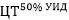  - сумма целевых требований отчетного года;


      ЦТитого – итоговая сумма целевых требований на конец отчетного года;
      ЦТпред – сумма целевых требований по состоянию на конец года, предшествующего отчетному;
      СВ – общая сумма выплат в течение отчетного года, определяемая согласно данным ЕНПФ.
      __________________________________ Сведения о количестве участников целевых требований по состоянию на конец отчетного 20___ года
      * за 2023 отчетный год информация отражается только в графах 9 и 10
      ** за 2024 отчетный год информация в графе 4 = 0
      Акционерное общество "Единый накопительный пенсионный фонд"
      ________________/______________/_______________
      Место печати должность           подпись            расшифровка
      Дата подписания _____________
      Акционерное общество "Национальные информационные технологии"
      ________________/______________/_______________
      Место печати должность           подпись            расшифровка
      Дата подписания _____________
      __________________________________
      В соответствии с Правилами формирования и учета целевых требований, целевых накоплений и выплат целевых накоплений, а также начисления целевых требований перечислить целевые требования на счет целевых активов акционерного общества "Единый накопительный пенсионный фонд" в сумме:
      Акционерное общество "Единый накопительный пенсионный фонд"
      ________________/______________/_______________
      Место печати должность           подпись            расшифровка
      Дата подписания _____________
      __________________________________
					© 2012. РГП на ПХВ «Институт законодательства и правовой информации Республики Казахстан» Министерства юстиции Республики Казахстан
				
      Премьер-Министр Республики Казахстан 

А. Смаилов
Утверждены
постановлением Правительства
Республики Казахстан
от 18 января 2024 года № 16Приложение 1 к Правилам
формирования и учета
целевых требований, целевых
накоплений и выплат целевых
накоплений, а также начисления
целевых требований
Год
Доходность валютных активов Национального фонда в долларах США*
Пояснение
2005 (ГД18)
3,29 %
ГД – доходность валютных активов Нацфонда за отдельно взятый год
2006 (ГД17)
8,67 %
ГД – доходность валютных активов Нацфонда за отдельно взятый год
2007 (ГД16)
9,92 %
ГД – доходность валютных активов Нацфонда за отдельно взятый год
2008 (ГД15)
-2,28 %
ГД – доходность валютных активов Нацфонда за отдельно взятый год
2009 (ГД14)
7,31 %
ГД – доходность валютных активов Нацфонда за отдельно взятый год
2010 (ГД13)
3,02 %
ГД – доходность валютных активов Нацфонда за отдельно взятый год
2011 (ГД12)
1,37 %
ГД – доходность валютных активов Нацфонда за отдельно взятый год
2012 (ГД11)
3,33 %
ГД – доходность валютных активов Нацфонда за отдельно взятый год
2013 (ГД10)
3,36 %
ГД – доходность валютных активов Нацфонда за отдельно взятый год
2014 (ГД9)
-1,19 %
ГД – доходность валютных активов Нацфонда за отдельно взятый год
2015 (ГД8)
-2,44 %
ГД – доходность валютных активов Нацфонда за отдельно взятый год
2016 (ГД7)
0,84 %
ГД – доходность валютных активов Нацфонда за отдельно взятый год
2017 (ГД6)
7,61 %
ГД – доходность валютных активов Нацфонда за отдельно взятый год
2018 (ГД5)
-2,64 %
ГД – доходность валютных активов Нацфонда за отдельно взятый год
2019 (ГД4)
7,42 %
ГД – доходность валютных активов Нацфонда за отдельно взятый год
2020 (ГД3)
7,57 %
ГД – доходность валютных активов Нацфонда за отдельно взятый год
2021 (ГД2)
4,21 %
ГД – доходность валютных активов Нацфонда за отдельно взятый год
2022 (ГД1)
-10,35 %
ГД – доходность валютных активов Нацфонда за отдельно взятый год
Среднегодовая доходность Нацфонда за 18 лет (ГД)
2,60 %
СД = ((1+ГД1) *…* (1+ГД18))(1/18)-1
Примечание:
*округлено до двух знаков после запятой;
ГД – доходность валютных активов Нацфонда за отдельно взятый год;
CД – ставка усредненного инвестиционного дохода, рассчитанная как среднегодовая (средняя геометрическая) доходность валютных активов Нацфонда за последние восемнадцать лет, предшествующих отчетному году.
Примечание:
*округлено до двух знаков после запятой;
ГД – доходность валютных активов Нацфонда за отдельно взятый год;
CД – ставка усредненного инвестиционного дохода, рассчитанная как среднегодовая (средняя геометрическая) доходность валютных активов Нацфонда за последние восемнадцать лет, предшествующих отчетному году.
Примечание:
*округлено до двух знаков после запятой;
ГД – доходность валютных активов Нацфонда за отдельно взятый год;
CД – ставка усредненного инвестиционного дохода, рассчитанная как среднегодовая (средняя геометрическая) доходность валютных активов Нацфонда за последние восемнадцать лет, предшествующих отчетному году.
Месяц
Рыночная стоимость валютных активов Национального фонда на конец месяца
Пояснение
январь 2022 (НФчист1)
53 908 295 773
НФчист – рыночная стоимость валютных активов на конец каждого месяца года, предшествующего отчетному, за минусом начисленных обязательств, включающих сумму целевых требований, согласно данным глобального кастодиана
февраль 2022 (НФчист2)
53 996 323 884
НФчист – рыночная стоимость валютных активов на конец каждого месяца года, предшествующего отчетному, за минусом начисленных обязательств, включающих сумму целевых требований, согласно данным глобального кастодиана
март 2022 (НФчист3)
52 985 653 024
НФчист – рыночная стоимость валютных активов на конец каждого месяца года, предшествующего отчетному, за минусом начисленных обязательств, включающих сумму целевых требований, согласно данным глобального кастодиана
апрель 2022 (НФчист4)
52 621 820 584
НФчист – рыночная стоимость валютных активов на конец каждого месяца года, предшествующего отчетному, за минусом начисленных обязательств, включающих сумму целевых требований, согласно данным глобального кастодиана
май 2022 (НФчист5)
53 940 082 658
НФчист – рыночная стоимость валютных активов на конец каждого месяца года, предшествующего отчетному, за минусом начисленных обязательств, включающих сумму целевых требований, согласно данным глобального кастодиана
июнь 2022 (НФчист6)
51 863 837 063
НФчист – рыночная стоимость валютных активов на конец каждого месяца года, предшествующего отчетному, за минусом начисленных обязательств, включающих сумму целевых требований, согласно данным глобального кастодиана
июль 2022 (НФчист7)
53 285 148 741
НФчист – рыночная стоимость валютных активов на конец каждого месяца года, предшествующего отчетному, за минусом начисленных обязательств, включающих сумму целевых требований, согласно данным глобального кастодиана
август 2022 (НФчист8)
53 806 772 184
НФчист – рыночная стоимость валютных активов на конец каждого месяца года, предшествующего отчетному, за минусом начисленных обязательств, включающих сумму целевых требований, согласно данным глобального кастодиана
сентябрь 2022 (НФчист9)
51 587 462 654
НФчист – рыночная стоимость валютных активов на конец каждого месяца года, предшествующего отчетному, за минусом начисленных обязательств, включающих сумму целевых требований, согласно данным глобального кастодиана
октябрь 2022 (НФчист10)
52 456 089 893
НФчист – рыночная стоимость валютных активов на конец каждого месяца года, предшествующего отчетному, за минусом начисленных обязательств, включающих сумму целевых требований, согласно данным глобального кастодиана
ноябрь 2022 (НФчист11)
55 826 825 602
НФчист – рыночная стоимость валютных активов на конец каждого месяца года, предшествующего отчетному, за минусом начисленных обязательств, включающих сумму целевых требований, согласно данным глобального кастодиана
декабрь 2022 (НФчист12)
55 739 474 926
НФчист – рыночная стоимость валютных активов на конец каждого месяца года, предшествующего отчетному, за минусом начисленных обязательств, включающих сумму целевых требований, согласно данным глобального кастодиана
Среднемесячная рыночная стоимость валютных активов Нацфонда (НФсрмес)
53 501 482 249
НФсрмес = (НФчист1+…+НФчист12)/12
Инвестиционный доход за 18 лет в годовом выражении
1 391 038 538
УИД= СД*НФсрмес
Сумма целевых требований к 
начислению в 2024 году* 
(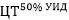 )
695 519 269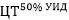  = 50%*УИД
Итоговая сумма целевых требований по состоянию на конец 2024 года
(ЦТитого)
695 519 269
ЦТитого= 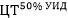  + (ЦТпред – СВ)*(1+СД)Приложение 2 к Правилам
формирования и учета
целевых требований, целевых
накоплений и выплат целевых
накоплений, а также начисления
целевых требований
№ п/п
Категория участников целевых требований 
Количество
1.
Всего на начало отчетного года
2.
Родившиеся в отчетном году
3.
Принявшие гражданство Республики Казахстан в отчетном году
4.
Умершие либо объявленные умершими вступившим в законную силу решением суда в течение года, предшествующего отчетному**
5.
Утратившие гражданство Республики Казахстан либо вышедшие из гражданства Республики Казахстан в отчетном году
6.
Достигшие восемнадцати лет в отчетном году
7.
Ранее не учтенные, имевшие право быть участником целевых требований
8.
Ранее учтенные, не имевшие право быть участниками целевых требований
9.
Всего на конец отчетного года*
10.
Достигающие восемнадцати лет в течение календарного года, следующего за отчетным*
Состав сведений
(наименование файла)
Хеш-сумма MD5
Размер (байт)
Количество записей в файле
Список индивидуальных идентификационных номеров участников целевых требованийПриложение 3 к Правилам
формирования и учета
целевых требований, целевых
накоплений и выплат целевых
накоплений, а также начисления
целевых требований
Заявка №__ на перечисление целевых требований
 дата________ 
Сумма целевых требований по лицам, достигшим и достигающим восемнадцати лет в текущем календарном году
 _______________ 
Сумма целевых требований по умершим либо объявленным умершими вступившим в законную силу решением суда
 _______________ 
Сумма целевых требований по ранее не учтенным лицам, имеющим право быть участниками целевых требований
 _______________ 
Всего сумма целевых требований к перечислению в виде целевых накоплений на счет целевых активов акционерного общества "Единый накопительный пенсионный фонд"
 _______________ 
Корректировка суммы целевых требований к перечислению по лицам, утратившим гражданство Республики Казахстан, вышедшим из гражданства Республики Казахстан после зачисления целевых накоплений на целевой накопительный счет
 ______________ 
Итого сумма к перечислению на счет целевых активов акционерного общества "Единый накопительный пенсионный фонд"
 _______________ 